								01-12-2017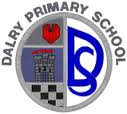 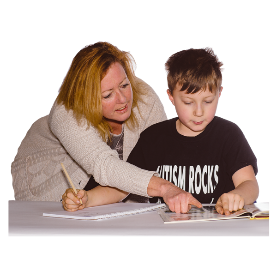 Please come to meet your child’s teacher to find out how they are getting on at school. 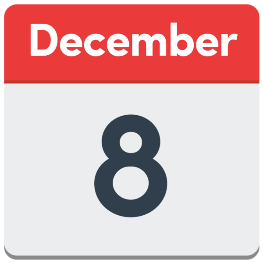 On:			           Monday the 8th of December 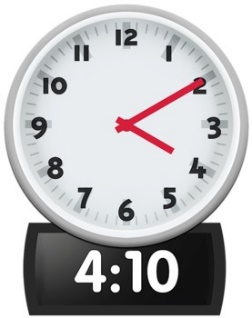 At: 4.10PMPlease phone the school if you cannot make this time.   0131 453 2651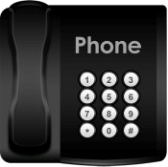 